2020. május18. és 22. között a következő feladatokat végezzétek el.Elérkeztünk az idei tananyagunk végére. A dolgozataitok jegyeit a héten be fogom írni.A héten elkezdjük az ismétlést. A beillesztett feladatokba nem tudsz beleírni, ezért kérlek, alá vagy mellé megjegyzésben írjátok oda a feladatok megoldását.A végén, a szöveg alapján, kérlek válaszoljatok a kérdésekre. Találtok hozzá szószedet is a munka megkönnyítésére.Szorgalmi feladat a szöveg lefordítása, amit külön fogok értékelni, akár egy 5-össel is.Beküldési határidő: 2020. május 26.A beküldés módja:Az elkészült munkákat a virtuális füzetben kell beküldeni (külön mentés nem szükséges, automatikusan ment).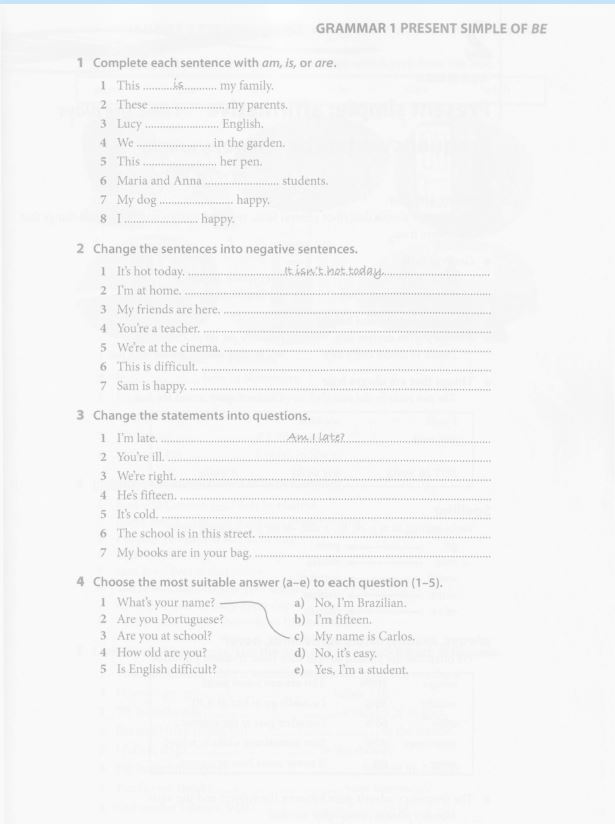 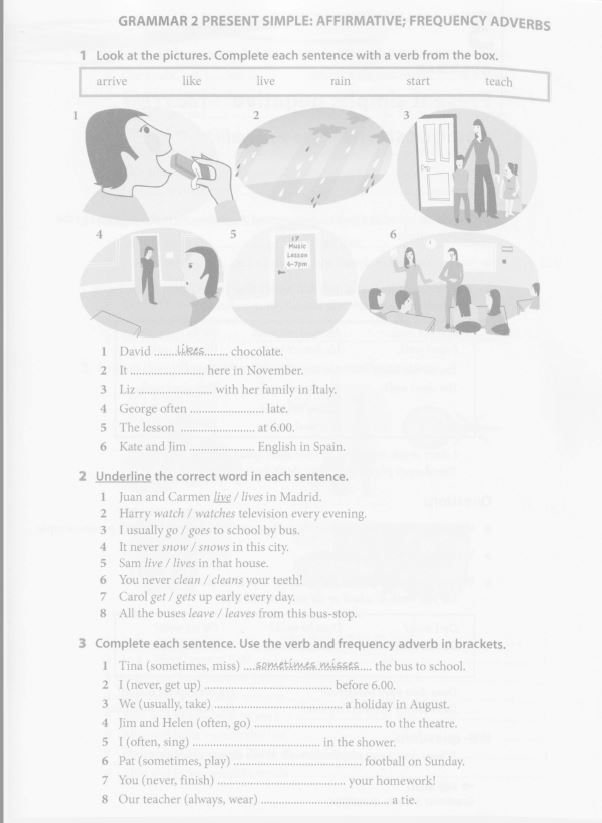 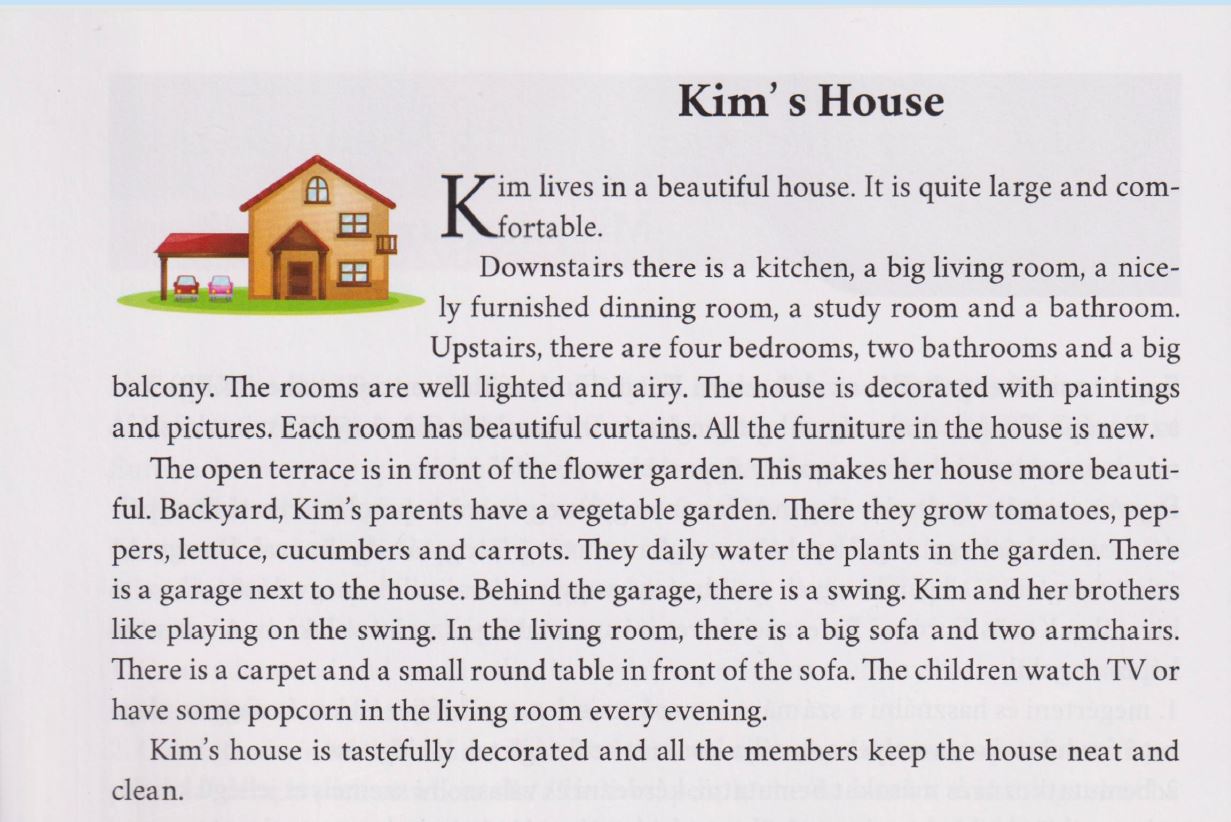 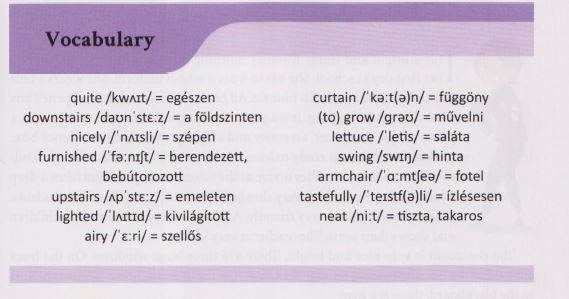 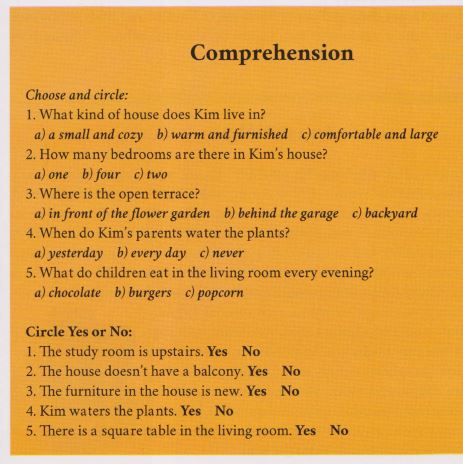 